	В целях реализации Федерального закона от 04.11.2014 г. № 340-ФЗ «О внесении изменений в статью 1–1 Федерального закона «О днях воинской славы и памятных датах России», популяризации памятных дат России, патриотического воспитания населения МО МР «Печора»Управлению культуры и туризма МР «Печора» (Потапова К.К.) провести 03 декабря 2023 года в 11.00 у мемориального комплекса «Никто не забыт, ничто не забыто» митинг «Герои Отечества», посвященный Дню Неизвестного Солдата (далее – митинг «Герои Отечества»).Управлению образования МР «Печора» (Пец Э.Э.) обеспечить присутствие отряда юнармейцев на митинге «Герои Отечества».Отделу по вопросам социальной политики, здравоохранения и взаимодействия с общественными объединениями администрации МР «Печора» (Аксенова А.Г.) пригласить к участию в митинге «Герои Отечества» представителей общественных организаций.Отделу информационно-аналитической работы и контроля администрации МР «Печора» (Бревнова Ж.В.) обеспечить информационное сопровождение митинга «Герои Отечества».Отделу благоустройства, дорожного хозяйства и транспорта администрации МР «Печора» (Павленко С.И.) совместно с МБУ «ПТК» ГП «Печора» (Любчик А.Б.) подготовить для проведения митинга «Герои Отечества» территорию около мемориального комплекса, организовать расчистку снега.Рекомендовать:Отделу МВД России по г. Печоре (Семенюк Ю.В.) обеспечить охрану общественного порядка 03 декабря 2023 года с 10.30 до 11.30 во время проведения митинга «Герои Отечества».ГБУЗ РК «Печорская ЦРБ» (Ванина Е.А.) обеспечить дежурство скорой помощи 03 декабря 2023 года с 11.00 до 11.30 во время проведения митинга «Герои Отечества».Настоящее распоряжение подлежит размещению на официальном сайте МР «Печора».Контроль за исполнением настоящего распоряжения оставляю за собой.Врио главы муниципального района – руководителя администрации                                                                    О.И. ФетисоваАДМИНИСТРАЦИЯ МУНИЦИПАЛЬНОГО РАЙОНА «ПЕЧОРА»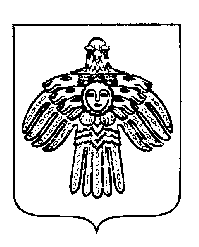 «ПЕЧОРА»  МУНИЦИПАЛЬНÖЙ  РАЙОНСААДМИНИСТРАЦИЯ РАСПОРЯЖЕНИЕТШÖКТÖМРАСПОРЯЖЕНИЕТШÖКТÖМРАСПОРЯЖЕНИЕТШÖКТÖМ   28  ноября  2023 г.г. Печора,  Республика Коми                                      № 825 - р  О подготовке и проведении митинга, посвященного Дню Неизвестного Солдата